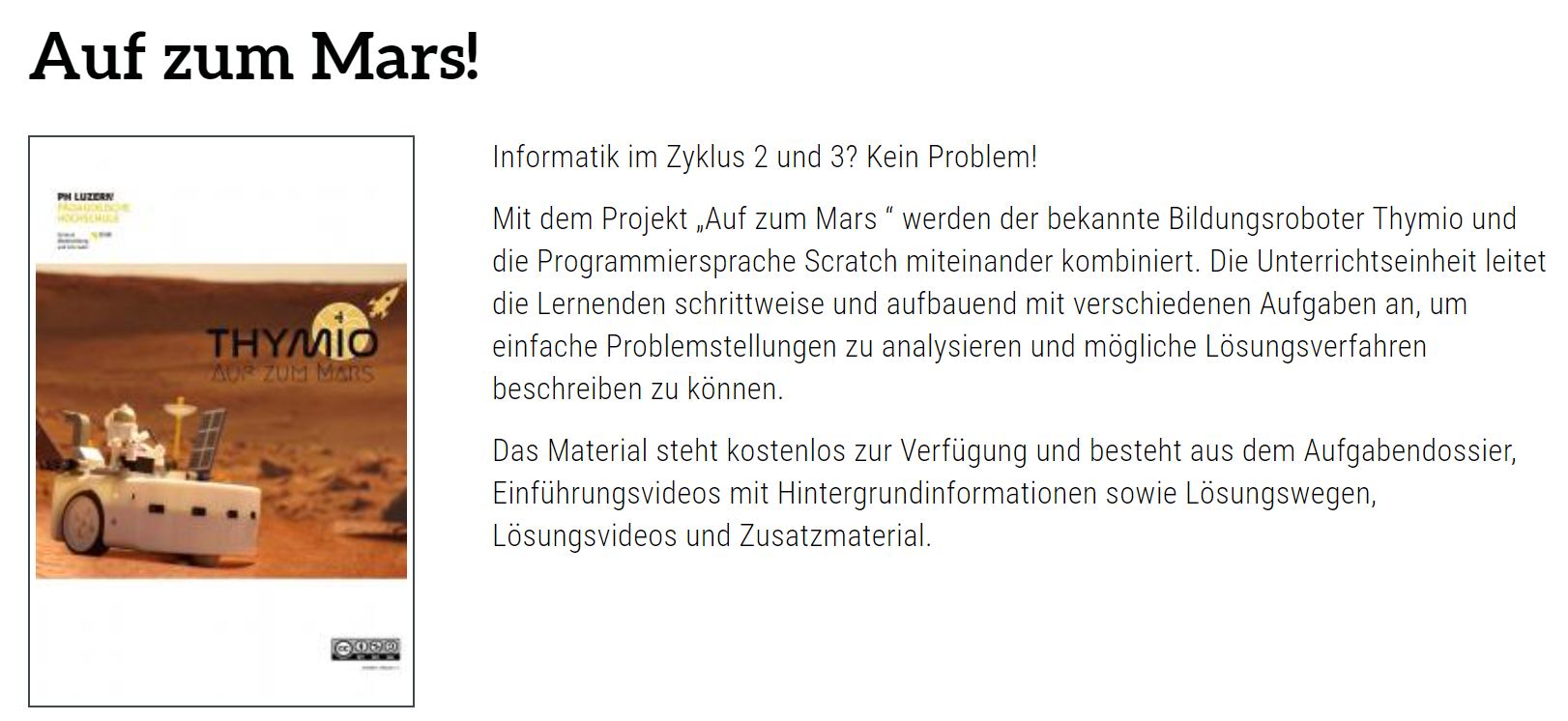 Unterrichtsmaterial:https://www.zebis.ch/unterrichtsmaterial/auf-zum-mars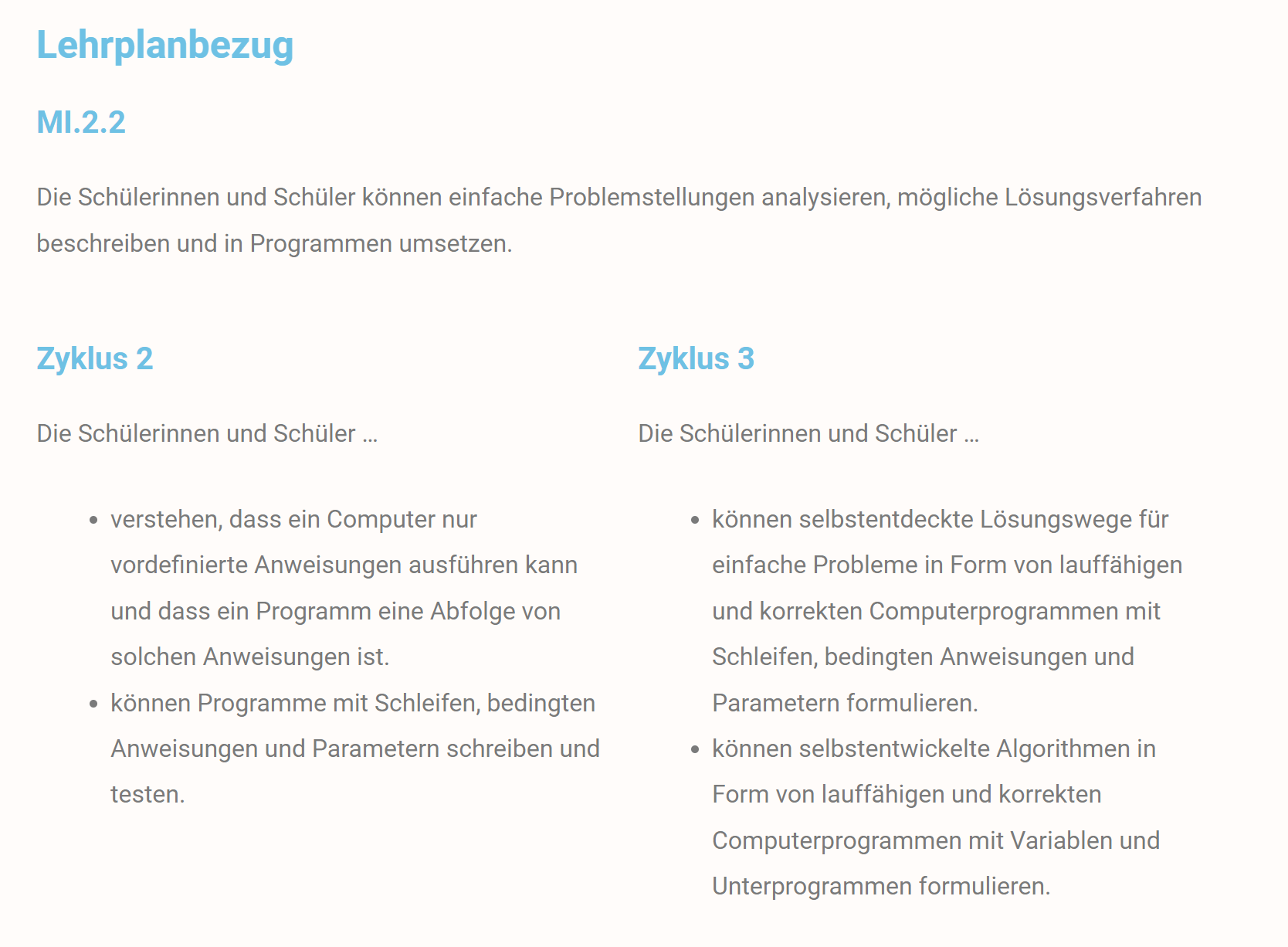 